 Curriculum vitaePersonal information            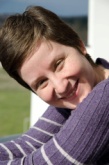 First name / surname             Vesna Radanovic Address                                     Bulevar oslobođenja 68b 21000 Novi Sad, Serbia	 Telephone                               +381 64 51 51 470 e-mail                                       vesnaradanovic86@gmail.com  Nationality                                Serbian Date of birth                             12 02 1986 Gender                                      femaleLinked in                                    https://rs.linkedin.com/in/vesnar Facebook:                                   https://www.facebook.com/vesna.radanovic.12 Work experience1Dates                                                              2010   until present day   Occupation or position held                         teacher /professor   Main activities and responsibility              I am working as a teacher of Serbian and English language in elementary school  Name and address of employer                 professor of Serbian language and literature, working in private field  Type of business or sector                           education of adults and young people   (formal education) and non formal education working in NGO   sector2Dates                                                               December 2014 to the Jun 2015Occupation or position held                         volunteer/activist in the NGO areaMain activities and responsibility              I was engaged as one of NSHC (Novosadski humanitarni centar) volunteer in the "Children Centre"                         project, which provided assistance to Roma children in primary education.  Assistance was provided thought tutoring, creative activities and social inclusion activities. I’ve done this with aim to keep Roma youth in school and decrease the drop-out rate which is very high among Roma children.  Methodology that I used working with Roma youth was non - formal education and informal learning approach.Name and address of employer                 Novi Sad Humanitarian Center (NSHC) Arse Teodorovića 5, Novi Sad  http://www.google.com/translate?u=http%3A%2F%2Fwww.nshc.org.rs%2F&u=http%3A%2F%2Fwww.ns Type of business or sector                           education (formal and informal) and informal learning3Dates                                                             2014  until present dayOccupation or position held                  Project manager educator in international projects        Main activities and responsibility   For 5 years I have been working as project manager educator/ consultant on writing projects under the Erasmus + program, with focus on KA2  Capacity building in the field of Youth (Western Balkan Youth Window)Name and address of employer      free lance in European Commission   youth programs              Type of business or sector                international youth work  education  in NGO sector                                                                              Education and trainingDates                                                                                                                       2006 -  2014     Occupation skills covered                                                                                   Bachelor  of Serbian language – school teacher Name and type of organization providing education and training               Faculty of Philosophy, University of Novi Sad                                                                                                                               http://www.ff.uns.ac.rs/english/home.html Education and trainingDates                                                                                                                       2001 - 2005Occupation skills covered                                                                                    nurseName and type of organization providing education and training               Medical High School,   Šabac                                                                                                                                           http://www.medicinskasabac.edu.rs/ Personal skills and competencesmother tongue(s)                                                                                                   Serbianother language(s)                                                                  English   understanding          C1                  speaking   C1                        writing    B2Spanish   understanding        B2                       speaking    B2                 writing    B2Italian        understanding        A2                       speaking    A2                  writing    A2Computer skills and competences               MS Office  advanced level, internet, e-mailOther skills and competences                      communicative, creative, persistent, hardworking, ambitious, responsible, open minded     Personal interests:   I'm interested in working with young people. I believe that education should be accessible to all. It opens many doors for young people and provides countless opportunities in life.  Also this is the best prevention of intolerance, prejudice and disrespect of others.   Also, I believe that is very important to combine formal and non formal education and informal learning. We should take the best of both (education and learning) and implement in education of young people.Hobbies: I enjoy swimming. I like to watch movies and I am passionate about human race history. “Don’t just teach your children to read… teach them to question what they read. Teach them to question everything.” G. Carlin